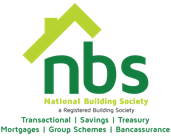 CALL FOR AN EXPRESSION OF INTEREST FOR: REAL ESTATE AGENTS WITH VALID PROPERTY DISPOSAL MANDATES AND/OR PROPERTY DEVELOPERS WITH COMPLIANT HOUSING DEVELOPMENTS TO ENTER INTO STRATEGIC PARTNERSHIPS WITH NATIONAL BUILDING SOCIETY LIMITED -TENDER NUMBER NBS/07/2024National Building Society Limited (Society) is a registered Building Society under the Building Societies Act [Chapter 24:02]. The Society is inviting all reputable and duly registered Real Estate Agents with valid mandates of completed developments and/or Property Developers with fully compliant developments for disposal, who are willing to partner with us in creating a pool of real estate properties for our mutual clients who may be interested in your respective developments on sale and whom we can consider for our various mortgage products. The contribution of the Real Estate Agents/Property Developer to the partnership will be land and properties, while the Society will facilitate disposal of such properties by provision of its various mortgage products.No precise format is prescribed, but proposals must clearly state: A conflict-of-interest declaration in relation to this procurement requirementValid NSSA contribution clearance certificate PRAZ Registration- 2024 (Broad or specific category accepted) All relevant company registration documents (CR6/CR14 document or PBC etc.) Registered with the Estate Agents Council of Zimbabwe.Valid Compensation fund certificate.Copy of a valid Zimra Registration and/or a valid Tax Clearance certificate. Bidders must prove their continued eligibility throughout the phases of primary and secondary procurement in accordance with the requirements of the Procuring EntityReadily available housing stock/ stands with adequate paperwork and compliance.The Society will shortlist respondents that meet the requirements. Proposals must be returned, enclosed in sealed envelopes, and endorsed on the outside with the following details.Name, physical address, contact telephone number, proposal description, closing date and must be posted in time or delivered by hand on or before 21st of May 2024 to:Procurement Management Unit, No. 19280 Borrowdale Road, Celestial Park, Block 1, Unit L, 2nd Floor, HarareAny further enquiries should be directed to procurement@nbs.co.zw. Please note that late proposals will not be considered and will be returned to the proposer.Tender NumberService Closing DateNBS/07/2024Strategic partnership with Real Estate Agents with valid sales mandates of completed developments and/or Property Developers with compliant developments for disposal.21 May 2024